Église St Joseph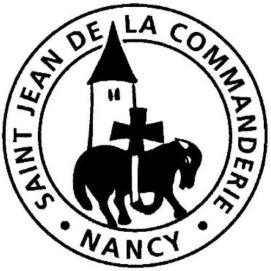 3 février 20194ème dimanche du Temps ordinaire  CS’il me manque l’amour…De Jésus à l’époque actuelle, prophètes et témoins vivent parfois leur témoignage au risque de leur vie… Le jeune Jérémie, choisi pour être prophète, craint l’hostilité qu’il va rencontrer mais le Seigneur le rassure.Jésus, à son tour, est menacé à cause de sa parole. Mais son amour est destiné à tous les hommes et il nous donne les forces nécessaires pour l’annoncer. En lui, notre espérance.CHANT D’ENTRÉESi le Père vous appelle1.	Si le Père vous appelle à aimer comme il vous aime, dans le feu de son Esprit, Bienheureux êtes-vous !Si le monde vous appelle à lui rendre une espérance, à lui dire son salut, Bienheureux êtes-vous !Si l’Église vous appelle à peiner pour le Royaume, aux travaux de la moisson, Bienheureux êtes-vous !Tressaillez de joie, tressaillez de joie car vos noms sont inscrits pour toujours dans les cieux.Tressaillez de joie, tressaillez de joie car vos noms sont inscrits dans le cœur de Dieu.2.	Si le Père vous appelle à la tâche des apôtres, 					en témoin du seul pasteur, Bienheureux êtes-vous !Si le monde vous appelle à l’accueil et au partage				 pour bâtir son unité, Bienheureux êtes-vous !Si l’Église vous appelle à répandre l’Évangile					en tout point de l’univers, Bienheureux êtes-vous !3.	Si le Père vous appelle à montrer qu’il est tendresse,A donner le pain vivant, Bienheureux êtes-vous ! Si le monde vous appelle au combat pour la justice,Au refus d’être violents, Bienheureux êtes-vous ! Si l’Église vous appelle à l’amour de tous les hommes,Au respect des plus petits, Bienheureux êtes-vous ! 1ère Lecture : Jr 1, 4-5. 17-19Lorsque Jérémie raconte sa vocation, il a déjà de l’expérience. Il sait que la mission est difficile et aussi que le Seigneur soutient toujours celui qu’il appelle.Psaume 70Sans fin, je proclamerai ta justice et ton salut.En toi, Seigneur, j’ai mon refuge :Garde-moi d’être humilié pour toujours.Dans la justice, défends-moi, libère-moi,Tends l’oreille vers moi et sauve-moi.Sois le rocher qui m’accueille,Toujours accessible ;Tu as résolu de me sauver :Ma forteresse et mon roc, c’est toi !Seigneur mon Dieu, tu es mon espérance,Mon appui dès ma jeunesse.Toi, mon soutien dès avant ma naissance,Tu m’as choisi dès le ventre de ma mère.Ma bouche annonce tout le jourTes actes de justice et de salut.Mon Dieu, tu m’as instruit dès ma jeunesse,Jusqu’à présent, j’ai proclamé tes merveilles.2ème Lecture : 1 Co 12, 31 – 13, 13Certains chrétiens de Corinthe briguaient les phénomènes spirituels alors en vogue, tel le don des langues ou celui de la prophétie. Placez mieux votre ambition dit St Paul ; il existe un don de Dieu qui éclipse tous les autres.Alléluia. Alléluia.	Le Seigneur m’a envoyé porter la Bonne Nouvelle aux pauvres,		annoncer aux captifs leur libération.Alléluia. Évangile : Lc 4, 21-30PRIÈRE DES FIDÈLESAvec confiance, faisons monter vers notre Père une prière vraiment universelle.En ces temps violents où des pays d’Afrique et d’Amérique du Sud risquent de basculer dans la guerre civile. Pour que le respect de la liberté et de la dignité humaine prévale toujours sur la force. Seigneur, nous te prions. R/R/	Pour tous nos frères, nous te prions !« N’est-ce pas là le fils de Joseph ? »Pour que nous sachions reconnaître dans notre prochain le plus familier, le visage du Christ. Seigneur, nous te prions. R/En ces temps incertains où des pays et des peuples se replient sur eux-mêmes, pour que l’accueil de l’étranger reste une valeur partagée par tous. Seigneur, nous te prions. R/« J’aurais beau distribuer toute ma fortune aux affamés, s’il me manque l’amour, cela ne sert à rien. » Pour notre communauté, qu’elle sache donner mais donner avec amour. Seigneur, nous te prions. R/Père, comble-nous de ta présence et fais briller sur la terre des hommes, l’amour que tu as manifesté en Jésus : ta Bonne Nouvelle aujourd’hui et pour les siècles des siècles. – Amen.COMMUNIONQui donc a mis la table1 – 	Qui donc a mis la table où nous attend le pain ?
Qui donc emplit la coupe où nous boirons le vin ?
Quel est celui qui nous a conviés ?
Quel est celui qui peut nous combler ?
Allons vers le festin il nous dira son nom
Allons vers le festin qu'il donne en sa maison.
2 –	 C'est toi, Jésus, qui nous conduis vers ce repas.
Et rien ne peut manquer à qui suivra tes pas.
Pour nous, ta vie prend le goût du pain. 
Pour nous, ta vie coule comme un vin.
Tu viens nous inviter tu nous l'avais promis.
Ta joie revient brûler le cœur de tes amis.
3 – 	Seigneur, pour nous sauver, tu meurs sur une croix.
Ta mort nous rend la vie l'Agneau pascal c'est toi.
Voici ton corps transpercé pour nous.
Voici ton sang répandu pour nous.
Le prix de ta passion est là devant nos yeux.
Le prix de ton amour nous vaut la paix de Dieu.Par qui aimerons-nous ?Serait-ce par nous ? Non.Par qui donc ?Par l’Esprit Saintqui nous a été donné.Saint Augustin ( 354-430)